ПРОЕКТ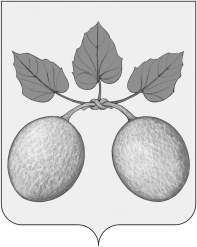 СОБРАНИЕ ПРЕДСТАВИТЕЛЕЙ ГОРОДА СЕРДОБСКА CЕРДОБСКОГО РАЙОНА ПЕНЗЕНСКой ОБЛАСТИ ЧЕТВЕРТОГО созыва  РЕШЕНИЕ   от __________  № __________г. СердобскО  внесении изменений в Положение «О публичных слушаниях в городе Сердобске Сердобского района Пензенской области», утвержденное решением Собрания представителей города Сердобска от 13.04.2011 N 293-35/2 (с последующими изменениями)         В соответствии  со статьей 1 Федерального закона от 02.08.2019 N 283-ФЗ «О внесении изменений в Градостроительный кодекс Российской Федерации и отдельные законодательные акты Российской Федерации», руководствуясь статьей 20 Устава городского поселения города Сердобска Сердобского района Пензенской области, Собрание представителей города Сердобска,РЕШИЛО:          1. В пункте 7.2.6 раздела 7.1. «Особенности проведения публичных слушаний по отдельным вопросам градостроительной деятельности» Положения «О публичных слушаниях в городе Сердобске Сердобского района Пензенской области», утвержденное решением Собрания представителей города Сердобска от 13.04.2011 N 293-35/2 (с последующими изменениями) слова "не менее двух и не более четырех" заменить словами "не менее одного и не более трех".          2.  Настоящее решение опубликовать в информационном бюллетене "Вестник города Сердобска".          3. Настоящее решение вступает в силу на следующий день после дня его официального опубликования.Глава города Сердобска                                                               А.Ю. Кайшев